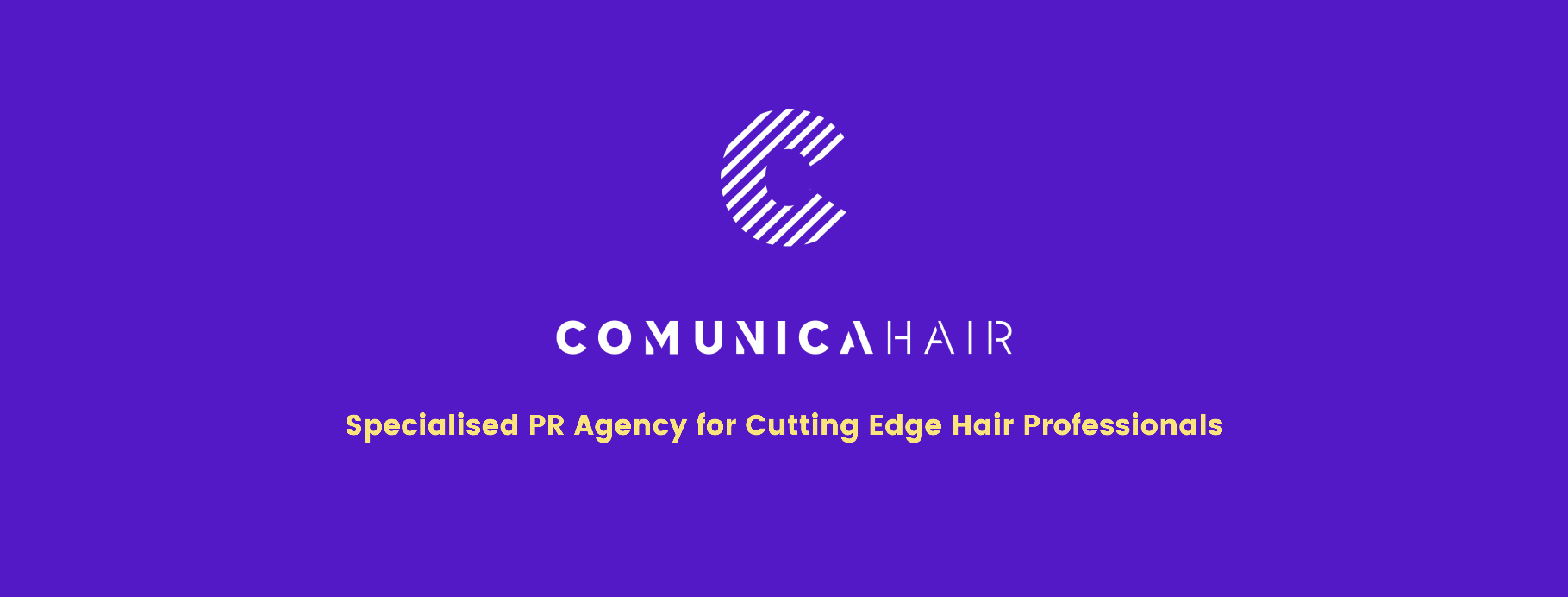 Para más información, por favor contacta con Marta de Paco móvil o         +34 670 780 664 y por email 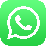 press@comunicahair.comImportante: Estas imágenes solo están disponibles para contenido editorial y redes sociales.Los créditos deben ser incluidos.Se espera la notificación de su publicación.SITA ZOROA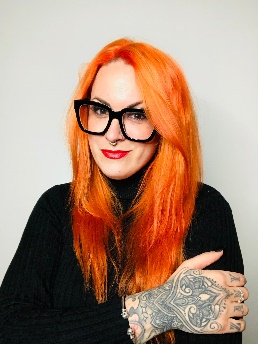 CLARENDON CollectionSTEP BY STEPPeluquería: Sita Zoroa Instagram peluquería: @sita_zoroaFotógrafa: Helena Martín GrosInstagram fotógrafa: @hache.fotografaProductos: IndolaPaso 1Blanquear las raíces al 6%Paso 2 Tóner con tonalidad Perla mixta y un poco de Azul, para oscurecer y pigmentar las raíces decoloradas.Tóner solo con tono Perla en el medio y las puntas.Paso 3Secar el cabello al 100%Paso 4Tiñe las raíces con Azul (con el tono anterior quedará más oscuro)Peina el color para degradarlo Paso 5Tiñe la parte de los medios con el mismo Azul (será más claro)Tiñe las puntas con el color perlaMasaje entre colores